Приложение 3.Капиллярное кровотечение.  Если рана, неглубокая и небольшая, кровоточит как губка, то можно предположить повреждение капиллярной сети. Для остановки такого кровотечения полезно промыть рану пероксидом водорода, края раны обработать 5% раствором йода или спиртовым раствором бриллиантового зелёного - «зелёнки», после чего наложить на неё асептическую повязку и потуже забинтовать. Повязка должна состоять из нескольких слоёв марли и ваты. Или заклеить бактерицидным пластырем.Носовое кровотечение. Самая распространенная причина носовых кровотечений — травмы. У некоторых сосуды могут пострадать даже от сильного сморкания или от привычки ковырять в носу пальцем. У детей носовые кровотечения часто возникают из-за воспаленных аденоидов или же из-за слишком сухого воздуха в помещении: пересохшая слизистая оболочка трескается и разрывает кровеносный сосуд.   Иногда носовые кровотечения возникают при резком понижении атмосферного давления, длительном пребывании на солнце, физическом перенапряжении.  Регулярные кровотечения из носа встречаются при болезнях крови, ревматизме, сахарном диабете, хронических заболеваниях печени.Первая помощь при носовом кровотечении 1. Слегка наклоните голову пострадавшего, вперед, и дайте стечь крови. 2. Сожмите на мин. нос чуть выше ноздрей. 3. Приложите холод к переносице и на затылок (снег, лед). 4. Если кровотечение не остановилось, введите в носовые ходы ватные тампоны, смоченные перекисью водорода и, прижмите их пальцами к носовой перегородке на мин. 5. После остановки кровотечения пострадавший должен избегать резких движений и не кушать горячей пищи. Нельзя сморкаться! Артериальное кровотечениеЕсли кровь из раны бьёт прерывистой струёй или фонтанчиком, цвет крови ярко-красный (алый) значит, повреждена крупная артерия. Такое кровотечение несёт большую угрозу жизни человека, так как он за короткое время может потерять много крови. Действовать надо незамедлительно! Сначала необходимо зажать артерию в том месте, где прощупывается пульс, Затем, если повреждены конечности наложить резиновый жгут , обведя его 2-3 раза вокруг конечности, завязав узлом, или закрутку выше раненого участка. Обязательно прикрепить записку с указанием времени наложения жгута. Отправить пострадавшего в медицинское учреждение.(Жгут – крайняя мера временной остановки артериального кровотечения и кровотечения из крупных вен, например, бедренной!)Остановка наружного кровотечения жгутом-закруткой (более травматичный способ временной остановки кровотечения!)Венозное кровотечение. Если кровь из раны вытекает равномерной сильной струёй без толчков и имеет тёмно – красный цвет (вишнёвый), то повреждена вена. Края раны часто расходятся, и она становится зияющей. При венозном кровотечении надо наложить на рану давящую асептическую повязку.  Давящую повязку накладывают следующим способом: на рану накладывают стерильную повязку, поверх нее туго свернутый в комок ваты, а затем туго бинтуют круговыми ходами бинта. Вместо ваты можно использовать не размотанный стерильный бинт. Наложение давящей повязки является единственным методом временной остановки кровотечения из ран, расположенных на туловище, на волосистой части головы.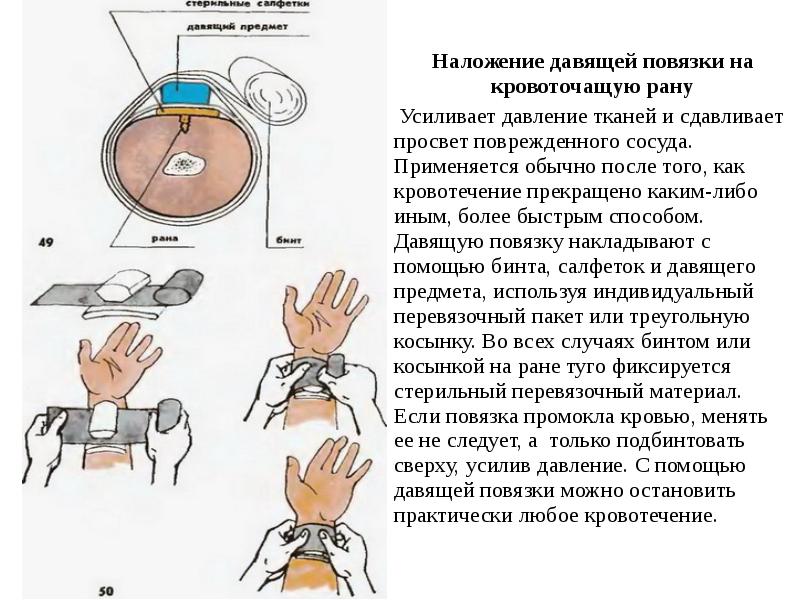 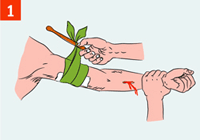 Наложи жгут-закрутку (турникет) из узкосложенного подручного материала (ткани, косынки, веревки) вокруг конечности выше раны поверх одежды или, подложив ткань на кожу и завяжи концы его узлом так, чтобы образовалась петля. Вставь в петлю палку (или другой подобный предмет) так, чтобы она находилась под узлом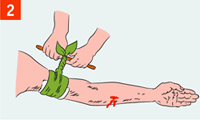 Вращая палку, затяни жгут-закрутку (турникет) до отсутствия пульса ниже места ранения и прекращения кровотечения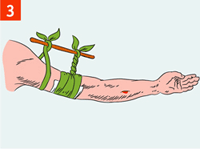 Закрепи палку бинтом во избежание ее раскручивания. Каждые 15 минут ослабляй жгут во избежание омертвения тканей конечности. Если кровотечение не возобновляется, оставь жгут распущенным, но не снимай его на случай возникновения повторного кровотечения. Вложи записку с указанием даты и точного времени под жгут-закрутку. Не закрывай жгут повязкой или шиной. Сроки наложения жгута: летом – не более 1 ч, зимой- 30 мин.